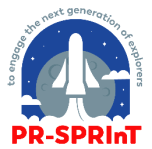 DEBERES Y RESPONSABILIDADES ESTUDIANTES PARTICIPANTES PR-SPRInTDedicarse completamente a sus estudios subgraduados y graduados y de investigación libre de otras obligaciones o trabajos externos que puedan interrumpir el progreso satisfactorio hacia la obtención del grado. Esto incluye trabajos adicionales con o sin remuneración dentro de la Universidad de Puerto Rico tales como asistencia de cátedra y jornal entre otros. El estudiante deberá estar libre de cualquier obligación laboral durante la validez de este contrato.Demostrar   un   progreso   destacado   en   aquellos   requisitos   del   grado   que   se compromete a cumplir en su solicitud al Programa.Mantener un promedio semestral igual o mayor (= o >) de 3.00.Asistir puntualmente a los seminarios departamentales y de grupo.Cumplir con las normas y reglamentos vigentes de la Universidad de Puerto Rico.Asistir a reuniones y otras actividades relacionadas con el programa de adiestramiento siempre que no conflijan con su programa académico.Cumplir con las fechas límites los formularios, expedientes e informes solicitados.Entregar hoja de asistencia quincenal (dentro de los próximos 5 días calendarios luego del pago de cada quincena).La compra de materiales debe ser coordinada con la administradora del proyecto (información del producto o servicio, cotización y aprobación del PI).  Importante las compras de materiales tienen que ser 90 días antes a la fecha en la que vence el proyecto.  La solicitud para asistir a alguna conferencia o viaje debe ser coordinada con la administradora del proyecto para que puedan recibir el anticipo (4 a 6 semanas previo a la fecha del viaje.  La liquidación de viaje debe estar acompañada de un informe, evidencia de gastos, “boarding pass” etc. 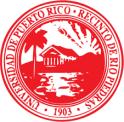 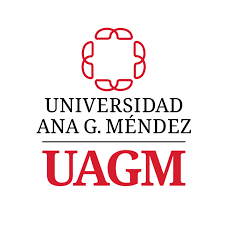 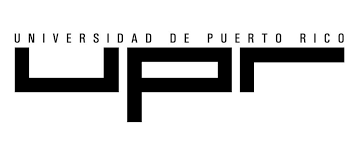 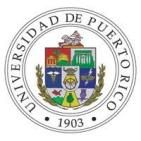 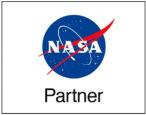 